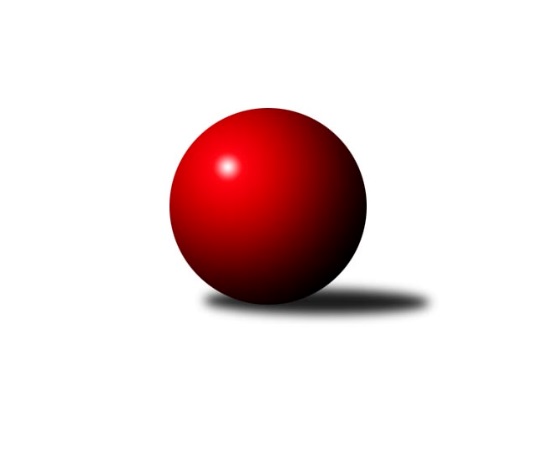 Č.14Ročník 2022/2023	16.3.2023Nejlepšího výkonu v tomto kole: 1703 dosáhlo družstvo: TJ Jiskra Nová Bystřice COP Jindřichův Hradec 2022/2023Výsledky 14. kolaSouhrnný přehled výsledků:TJ Tatran Lomnice nad Lužnicí B	- TJ Sokol Slavonice C	0:6	1304:1473	0.0:8.0	16.3.TJ Slovan Jindřichův Hradec B	- TJ Kunžak C	2:4	1472:1488	3.0:5.0	16.3.TJ Jiskra Nová Bystřice C	- TJ Nová Včelnice B	4:2	1703:1620	4.5:3.5	16.3.Tabulka družstev:	1.	TJ Jiskra Nová Bystřice C	12	10	0	2	51.0 : 21.0 	57.5 : 38.5 	 1592	20	2.	TJ Nová Včelnice B	12	7	0	5	44.5 : 27.5 	54.5 : 41.5 	 1586	14	3.	TJ Sokol Slavonice C	12	6	0	6	38.0 : 34.0 	52.0 : 44.0 	 1515	12	4.	TJ Centropen Dačice F	12	5	0	7	33.0 : 39.0 	46.5 : 49.5 	 1503	10	5.	TJ Tatran Lomnice nad Lužnicí B	12	5	0	7	29.0 : 43.0 	39.0 : 57.0 	 1441	10	6.	TJ Kunžak C	12	5	0	7	27.0 : 45.0 	46.0 : 50.0 	 1510	10	7.	TJ Slovan Jindřichův Hradec B	12	4	0	8	29.5 : 42.5 	40.5 : 55.5 	 1456	8Podrobné výsledky kola:	 TJ Tatran Lomnice nad Lužnicí B	1304	0:6	1473	TJ Sokol Slavonice C	Miroslav Moštěk	 	 175 	 172 		347 	 0:2 	 369 	 	183 	 186		Martin Janák	Jan Faktor	 	 171 	 147 		318 	 0:2 	 374 	 	179 	 195		František Běhůnek	Milan Zákostelecký	 	 161 	 144 		305 	 0:2 	 340 	 	175 	 165		Kateřina Matoušková	Martin Mikeš	 	 160 	 174 		334 	 0:2 	 390 	 	190 	 200		Martin Fialarozhodčí: Jiří DoktorNejlepší výkon utkání: 390 - Martin Fiala	 TJ Slovan Jindřichův Hradec B	1472	2:4	1488	TJ Kunžak C	Jaroslav Vrzal	 	 173 	 179 		352 	 1:1 	 362 	 	196 	 166		Marie Kudrnová	Stanislav Koros	 	 198 	 168 		366 	 1:1 	 345 	 	168 	 177		Jovana Vilímková	Lenka Pudilová	 	 184 	 189 		373 	 1:1 	 363 	 	189 	 174		Marcela Chramostová	Marie Škodová	 	 196 	 185 		381 	 0:2 	 418 	 	211 	 207		Radka Burianovározhodčí:  Vedoucí družstevNejlepší výkon utkání: 418 - Radka Burianová	 TJ Jiskra Nová Bystřice C	1703	4:2	1620	TJ Nová Včelnice B	Dagmar Stránská	 	 186 	 209 		395 	 1:1 	 407 	 	210 	 197		Jiří Hembera	Marta Budošová	 	 201 	 197 		398 	 0.5:1.5 	 423 	 	201 	 222		Jiří Dvořák	Veronika Pýchová	 	 195 	 245 		440 	 1:1 	 407 	 	214 	 193		Martin Kovalčík	Matěj Budoš	 	 260 	 210 		470 	 2:0 	 383 	 	201 	 182		Stanislav Neugebauerrozhodčí: Dagmar StránskáNejlepší výkon utkání: 470 - Matěj BudošPořadí jednotlivců:	jméno hráče	družstvo	celkem	plné	dorážka	chyby	poměr kuž.	Maximum	1.	Matěj Budoš 	TJ Jiskra Nová Bystřice C	434.80	296.7	138.2	5.4	5/7	(470)	2.	Radka Burianová 	TJ Kunžak C	405.10	285.5	119.5	8.8	7/7	(452)	3.	Stanislav Neugebauer 	TJ Nová Včelnice B	404.86	282.6	122.3	10.3	6/7	(442)	4.	Jiří Hembera 	TJ Nová Včelnice B	402.33	286.1	116.2	10.0	7/7	(450)	5.	Jan Mol 	TJ Jiskra Nová Bystřice C	400.60	283.9	116.7	9.6	5/7	(456)	6.	Veronika Pýchová 	TJ Jiskra Nová Bystřice C	398.93	283.7	115.2	8.9	7/7	(440)	7.	Lukáš Přikryl 	TJ Centropen Dačice F	397.50	281.5	116.0	9.3	6/7	(441)	8.	Stanislav Koros 	TJ Slovan Jindřichův Hradec B	391.52	281.6	109.9	11.8	7/7	(418)	9.	Marta Budošová 	TJ Jiskra Nová Bystřice C	390.47	279.2	111.3	12.5	6/7	(434)	10.	Marie Škodová 	TJ Slovan Jindřichův Hradec B	388.60	279.8	108.8	12.4	5/7	(418)	11.	Dagmar Stránská 	TJ Jiskra Nová Bystřice C	386.55	267.6	119.0	8.8	5/7	(416)	12.	Lucie Kvapilová 	TJ Sokol Slavonice C	386.44	276.5	110.0	11.5	5/7	(420)	13.	Martin Kovalčík 	TJ Nová Včelnice B	385.83	267.0	118.9	11.0	7/7	(463)	14.	Libuše Hanzalíková 	TJ Kunžak C	382.39	271.2	111.2	8.5	6/7	(414)	15.	Marcela Chramostová 	TJ Kunžak C	379.58	275.1	104.5	12.8	6/7	(413)	16.	Stanislav Musil 	TJ Centropen Dačice F	373.29	273.2	100.1	15.4	6/7	(417)	17.	Jakub Hron 	TJ Centropen Dačice F	365.50	264.6	100.9	14.1	6/7	(419)	18.	Miroslav Moštěk 	TJ Tatran Lomnice nad Lužnicí B	364.52	268.2	96.3	16.0	5/7	(399)	19.	Lubomír Náměstek 	TJ Centropen Dačice F	362.04	264.0	98.0	13.4	7/7	(400)	20.	Daniel Klimt 	TJ Tatran Lomnice nad Lužnicí B	358.80	260.8	98.0	14.1	5/7	(394)	21.	František Běhůnek 	TJ Sokol Slavonice C	353.11	256.5	96.6	14.4	7/7	(416)	22.	Jovana Vilímková 	TJ Kunžak C	343.67	260.3	83.3	19.5	5/7	(393)	23.	Lenka Pudilová 	TJ Slovan Jindřichův Hradec B	331.43	246.0	85.4	18.4	5/7	(385)	24.	Jaroslav Vrzal 	TJ Slovan Jindřichův Hradec B	329.27	235.4	93.9	16.4	6/7	(391)		Matyáš Doležal 	TJ Centropen Dačice F	438.00	302.3	135.7	7.3	3/7	(457)		Ondřej Kubeš 	TJ Sokol Slavonice C	427.75	301.5	126.3	6.3	4/7	(441)		Petr Suchý 	TJ Tatran Lomnice nad Lužnicí B	426.67	298.6	128.1	6.9	4/7	(462)		Jiří Dvořák 	TJ Nová Včelnice B	422.45	288.0	134.5	8.7	4/7	(447)		Michaela Kopečná 	TJ Centropen Dačice F	412.00	277.0	135.0	6.0	1/7	(433)		Otakar Šobr 	TJ Tatran Lomnice nad Lužnicí B	402.50	289.5	113.0	8.5	2/7	(410)		Martin Fiala 	TJ Sokol Slavonice C	394.05	276.2	117.9	8.6	4/7	(456)		Kateřina Matoušková 	TJ Sokol Slavonice C	390.00	276.0	114.0	11.0	2/7	(440)		Šarlota Tyšerová 	TJ Nová Včelnice B	388.00	266.5	121.5	11.0	2/7	(398)		Martin Janák 	TJ Sokol Slavonice C	386.25	273.8	112.5	12.5	4/7	(420)		Martin Novák 	TJ Slovan Jindřichův Hradec B	379.45	271.0	108.5	12.3	4/7	(417)		Vladimír Klíma 	TJ Nová Včelnice B	374.00	281.0	93.0	12.0	1/7	(374)		Hana Drobiličová 	TJ Sokol Slavonice C	371.44	267.6	103.9	10.6	3/7	(389)		Jan Slipka 	TJ Tatran Lomnice nad Lužnicí B	369.17	269.8	99.3	13.0	2/7	(385)		Marie Kudrnová 	TJ Kunžak C	369.05	268.7	100.4	14.5	4/7	(392)		Jiří Kačo 	TJ Slovan Jindřichův Hradec B	367.00	261.0	106.0	15.0	1/7	(367)		František Hána 	TJ Nová Včelnice B	365.00	258.5	106.5	11.5	2/7	(376)		Milan Zákostelecký 	TJ Tatran Lomnice nad Lužnicí B	361.50	262.3	99.3	14.3	4/7	(399)		Milena Berková 	TJ Kunžak C	357.50	240.5	117.0	10.0	2/7	(377)		Harry Pahl 	TJ Sokol Slavonice C	356.00	259.0	97.0	12.0	1/7	(356)		Pavel Novák 	TJ Jiskra Nová Bystřice C	353.75	267.3	86.5	21.0	2/7	(387)		Zdeněk Doktor 	TJ Tatran Lomnice nad Lužnicí B	350.00	274.0	76.0	15.0	1/7	(350)		Josef Smažil 	TJ Sokol Slavonice C	346.50	263.5	83.0	20.5	2/7	(356)		Kristýna Macků 	TJ Centropen Dačice F	346.33	256.7	89.7	13.5	2/7	(411)		Jan Faktor 	TJ Tatran Lomnice nad Lužnicí B	346.06	252.3	93.8	13.5	4/7	(408)		Martin Mikeš 	TJ Tatran Lomnice nad Lužnicí B	341.00	256.7	84.3	19.0	3/7	(376)		Michal Soukup 	TJ Tatran Lomnice nad Lužnicí B	288.00	220.0	68.0	25.0	1/7	(288)		Karel Pollák 	TJ Tatran Lomnice nad Lužnicí B	287.00	205.0	82.0	24.0	1/7	(287)Sportovně technické informace:Starty náhradníků:registrační číslo	jméno a příjmení 	datum startu 	družstvo	číslo startu24838	Miroslav Moštěk	16.03.2023	TJ Tatran Lomnice nad Lužnicí B	4x23239	Martin Janák	16.03.2023	TJ Sokol Slavonice C	3x
Hráči dopsaní na soupisku:registrační číslo	jméno a příjmení 	datum startu 	družstvo	Program dalšího kola:Nejlepší šestka kola - absolutněNejlepší šestka kola - absolutněNejlepší šestka kola - absolutněNejlepší šestka kola - absolutněNejlepší šestka kola - dle průměru kuželenNejlepší šestka kola - dle průměru kuželenNejlepší šestka kola - dle průměru kuželenNejlepší šestka kola - dle průměru kuželenNejlepší šestka kola - dle průměru kuželenPočetJménoNázev týmuVýkonPočetJménoNázev týmuPrůměr (%)Výkon7xMatěj BudošN. Bystřice C4708xMatěj BudošN. Bystřice C120.034703xVeronika PýchováN. Bystřice C4403xRadka BurianováKunžak C113.54187xJiří DvořákN. Včelnice B4233xVeronika PýchováN. Bystřice C112.364403xRadka BurianováKunžak C4186xJiří DvořákN. Včelnice B108.024237xJiří HemberaN. Včelnice B4072xMartin FialaSlavonice C106.673906xMartin KovalčíkN. Včelnice B4076xJiří HemberaN. Včelnice B103.94407